Draft law of organizing sciences, Technology and creativity The E-portal presented a draft law of sciences, technology and creativity which was made by the ministry of higher education.  This draft law aims at the develop the scientific research which is based on creativity and innovation in the universities and research centers of the ministry of higher education. 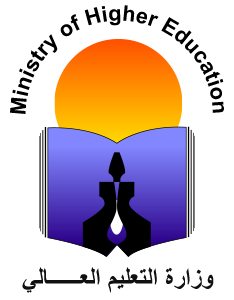 . 